						Année universitaire : 2019/2020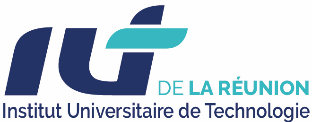 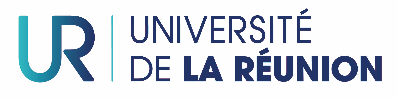 Avenant à la Convention de stage initiale numéro : RT_2020_XX_XXXentre1  -  L’ÉTABLISSEMENT D’ENSEIGNEMENT Institut Universitaire de Technologie de La RéunionAdresse : 40, avenue de Soweto - Terre Sainte - BP 373               97455 Saint Pierre Cedex +262 (0)2 62 96 28 70Représentée par M. Richard LORION Directeur de l’IUT                  2  -   L’ORGANISME D’ACCUEILNom :  Adresse :  Représenté par (nom du signataire de la convention) : Qualité du représentant :Service dans lequel le stage sera effectué ………………………………………..……………………………… ………………………………….. mél : .........................................................................................Lieu du stage (si différent de l’adresse de l’organisme) : ……………………………….……………………………………………………………………….…………………………....3  -  LE/LA STAGIAIRENom :                                 Prénom :                                                        Sexe :  F    M       Né(e) le : ___ /___/_______Adresse :    :                                      mél :  Formation suivie à l’université de La Réunion :  2ème année DUT …3  -  LE/LA STAGIAIRENom :                                 Prénom :                                                        Sexe :  F    M       Né(e) le : ___ /___/_______Adresse :    :                                      mél :  Formation suivie à l’université de La Réunion :  2ème année DUT …Sujet de Stage    ………………………………………………………………………………………           Dates : Du…………………………… Au……………………………           Représentant une durée totale  de ………………......…….. (Nombre de Semaines /  de Mois (rayer la mention inutile)         Vu le code de l’éducation, notamment ses articles L124‐1 et suivants, Vu l’arrêté du 14 mars 2020 portant diverses mesures relatives à la lutte contre la propagation du virus COVID‐19 modifié Article 1 : Objet Compte-tenu des circonstances exceptionnelles ayant lieu durant ce stage, le présent avenant a pour objet de modifier la convention   de   stage   signée entre l’établissement d’enseignement, l’organisme d’accueil et le stagiaire tels que désignés en entête. Article 2 : Changement(s) introduits par l’avenant Modification des dates du stage  Cas 1-1 : Le stage est suspendu à la date de signature du présent avenant jusqu’au ________. Il reprendra le ________. Cas 1-2 : Le stage est suspendu à la date de signature du présent avenant par le stagiaire jusqu’à nouvel ordre. Si la date de fin du stage intervient sans signature d’un nouvel avenant, le présent stage prendra fin automatiquement.  Cas 1-3 : Le stage est interrompu à la date du _________. Une nouvelle convention sera signée en cas de possibilité de reprise d’un stage, dans le cas où l’organisme d’accueil s’engage à reprendre le stagiaire en son sein si les conditions d’activité le permettent et que l’année universitaire n’est pas terminée.  Modification du lieu - Stage à domicile A compter de la signature du présent avenant par le stagiaire, le stage aura lieu à son domicile. L’adresse du domicile du stagiaire est :___________________________________________________________________________________________________ Le stagiaire s’engage à respecter le planning établi par l’organisme d’accueil, et à ne pas se déplacer. Les tuteurs du stagiaire resteront joignables pendant cette période. Modification du montant de la gratification :  Modification du tuteur de stage :  Modification de l’enseignant référent : Article 3 : Prise d’effet Le présent avenant prend effet de plein droit à sa date de signature par le stagiaire. Il est entendu entre les parties que le présent avenant pourra être envoyé par courriel avec signatures scannées, sous réserve de vérification de l’identité des signataires.Article 4 : Autres dispositions L’ensemble des autres dispositions de la convention de stage initiale restent applicables. FAIT à ………………………….. LE………………………………FAIT à ………………………….. LE………………………………Pour L’université de La Réunion Nom et signature du représentant de l’université, par délégation du PrésidentPour (Nom de l’organisme d’accueil)Nom et signature du représentantL’enseignant référent Nom et signature de l’enseignant tuteur pédagogiqueLe tuteur de stage Nom et signature du tuteur professionnel de l’organisme d’accueilLe stagiaire (ou son représentant légal le cas échéant)Nom et signature de l’étudiantLe stagiaire (ou son représentant légal le cas échéant)Nom et signature de l’étudiant